VSTUPNÍ ČÁSTNázev moduluAdobe InDesign (+uvedení alternativ vhodných na sazbu tiskovin)Kód modulu82-m-4/AD55Typ vzděláváníOdborné vzděláváníTyp modulu(odborný) teoreticko–praktickýVyužitelnost vzdělávacího moduluKategorie dosaženého vzděláníM (EQF úroveň 4)Skupiny oborů82 - Umění a užité uměníKomplexní úlohaObory vzdělání - poznámky82-41-M/17 Multimediální tvorba82-41-M/05 Grafický designDélka modulu (počet hodin)12Poznámka k délce moduluPlatnost modulu od30. 04. 2020Platnost modulu doVstupní předpokladyNejsou stanovenyJÁDRO MODULUCharakteristika moduluCílem modulu je práce v programu Adobe InDesign, základní orientace v programech QuarkXPress a Scribus. Žák se naučí navrhovat stránky, vysázet text, správně připravovat dokumenty pro tisk i digitální média.Po absolvování modulu žák tvoří odpovídající grafické práce v programech Adobe InDesign, QuarkXPress, Scribus.Očekávané výsledky učeníŽák:pracuje v programu Adobe InDesignpracuje v programu QuarkXPresspracuje v programu Scribusnavrhuje stránkypracuje s textem a jeho volbamipracuje s textovými rámečky, upravuje textové rámečkypracuje s obrázky a objekty a upravuje jepřipravuje dokumenty pro tisk i digitální médiavyužívá znalosti softwaru při tvorbě vlastní grafikyObsah vzdělávání (rozpis učiva)Obsahové okruhy vzdělání:Adobe InDesign:vytvoření nového dokumentu,okno dokumentu – přehled,definování přednastavení dokumentu,nástroje pro práci s textem - textový nástroj, nástroj text na cestě, výběr textu, zarovnání textu,vytváření textových rámečků,přidávání nových stránek do dokumentu,přidání značky čísla stránky na vzorovou stránku,panel Kontrola před výstupem - přehled,určení tiskových značek,tisk oblasti spadávky anebo popisu,vyřazení dokumentu pro tisk brožury,export do Adobe PDF,přednastavení Adobe PDF.QuarkXPress:nástroje Textový obsah, Objekt, Obrázkový obsah,paleta Vzhled stránky,menu Sestava, Exportovat sestavu do PDF.Scribus:nástroje Textový rámec, Obrázek,operace s textem,operace s objekty,kontrola před tiskem, export.Učební činnosti žáků a strategie výukyStrategie učení: ve výuce se doporučuje kombinovat níže uvedené metody výuky.Metody slovní:monologické výklady - vysvětlování, výklad - princip a ovládání jednotlivých programů, jejich nástrojů.Metody názorně demonstrační:pozorování, předvádění, projekce - ukázky práce s jednotlivými programy na konkrétních příkladech.Metody praktické:grafické a výtvarné činnosti - tvorba vlastní prácePřímé vyučování:orientace žáků v učivu (diskuze, ústní zkoušení)hodnocená samostatná grafická práce Specifikace samostatné grafické práce:výstupem jsou tři dokumenty připravené pro tisk ve formátu .pdf, každý vytvořený v jiném programu
	Adobe InDesignQuarkXPressScribustéma práce - Vlastní časopis
	jeden zaměřený na mladého uživatele,druhý zaměřený vybranou profesitřetí zaměřený na seniorypodmínkou je použití textových nástrojůpráce s obrázky a objektyUčební činnosti žáků:seznámí se a následně popíší možnosti práce v jednotlivých programech,učí se postupy a využívají poznatky při tvorbě vlastní práce s použitím jednotlivých nástrojů v daných programech.Zařazení do učebního plánu, ročník1. nebo 2. ročníkVÝSTUPNÍ ČÁSTZpůsob ověřování dosažených výsledkůPraktické zkoušenísamostatná grafická práce (výstupem jsou tři dokumenty připravené pro tisk ve formátu .pdf, každý vytvořený v jiném programu  Adobe InDesign, QuarkXPress a Scribus)Ověřované okruhy:navrhování stránekpráce s textem a textovými rámečkypráce s obrázky a objektypříprava dokumentů pro tiskpráce v programu Adobe InDesignpráce v programu QuarkXPresspráce v programu ScribusKritéria hodnoceníprospěl – neprospěl•    1 – 90 až 100 % grafický projev je přesný a estetický, výsledky činnosti jsou kvalitní, pouze s menšími nedostatky, žák je schopen pracovat sám•    2 – 75 až 89 % kvalita výsledků činnosti je zpravidla bez podstatných nedostatků, grafický projev je estetický, bez větších nepřesností, žák je schopen pracovat samostatně nebo s menší pomocí•    3 – 60 až 74 % v kvalitě výsledků činnosti se projevují častější nedostatky, grafický projev je méně estetický a má menší nedostatky, žák je schopen pracovat samostatně podle návodu učitele•    4 – 40 až 59 % v kvalitě výsledků činnosti a grafickém projevu se projevují nedostatky, grafický projev je málo estetický, závažné nedostatky a chyby dovede žák s pomocí učitele opravit, při samostatném studiu má velké potíže•    hranice úspěšnosti zkoušky – 39 % kvalita výsledků činnosti a grafický projev mají vážné nedostatky, závažné nedostatky a chyby nedovede žák opravit ani s pomocí učitele, nedovede samostatně studovatPro splnění modulu ho musí žák absolvovat s absencí do 25 %.Doporučená literaturaBŘÍZA, Vladimír. Acrobat 7 podrobně a prakticky. 1. vyd. Praha: Grada, 2006. 123 s. ISBN 80-247-1938-X.HASHIMOTO, Alan. Velká kniha digitální grafiky a designu. 1. vyd. Brno: Computer Press, 2008. 384 s. ISBN 978-80-251-2166-5.Příručka uživatele aplikace InDesign. [online] © 2019 Adobe. [cit. 12. 2. 2019] Dostupné z: https://helpx.adobe.com/cz/indesign/user-guide.htmlLOUREKAS, P. a WEINMANNOVÁ, E. QuarkXPress 6 pro Windows a Macintosh. SoftPress, 2004. 510 s. ISBN 8086497690.WHITE, R. Beginning Scribus. Berlín: Springer, 2015. 350 s. ISBN 9781484207239.PoznámkyObsahové upřesněníOV RVP - Odborné vzdělávání ve vztahu k RVPMateriál vznikl v rámci projektu Modernizace odborného vzdělávání (MOV), který byl spolufinancován z Evropských strukturálních a investičních fondů a jehož realizaci zajišťoval Národní pedagogický institut České republiky. Autorem materiálu a všech jeho částí, není-li uvedeno jinak, je Barbora Ilčíková. Creative Commons CC BY SA 4.0 – Uveďte původ – Zachovejte licenci 4.0 Mezinárodní.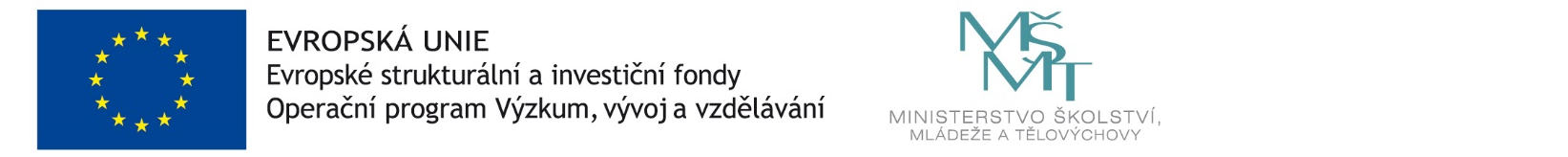 